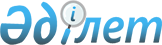 О проекте Закона Республики Казахстан "О внесении изменения в Закон Республики Казахстан "Об архитектурной, градостроительной и строительной деятельности в Республике Казахстан"Постановление Правительства Республики Казахстан от 20 мая 2006 года N 431



      Правительство Республики Казахстан 

ПОСТАНОВЛЯЕТ

:



      внести на рассмотрение Мажилиса Парламента Республики Казахстан проект Закона Республики Казахстан "О внесении изменения в Закон Республики Казахстан "Об архитектурной, градостроительной и строительной деятельности в Республике Казахстан".

      

Премьер-Министр




      Республики Казахстан





 


ЗАКОН РЕСПУБЛИКИ КАЗАХСТАН





О внесении изменения в Закон Республики Казахстан






"Об архитектурной, градостроительной и строительной






деятельности в Республике Казахстан"






      


Статья 1


. Внести в 
 Закон 
 Республики Казахстан от 16 июля 2001 года "Об архитектурной, градостроительной и строительной деятельности в Республике Казахстан" (Ведомости Парламента Республики Казахстан, 2001 г., N 17-18, ст. 243; 2004 г, N 23, ст. 142; 2005 г., N 6, ст. 10; N 7-8, ст. 19; 2006 г., N 1, ст. 5; N 2, ст. 20) следующее изменение:



      последнее предложение пункта 3 статьи 65 исключить.




      


Статья 2.


 Настоящий Закон вводится в действие со дня его официального опубликования.

      

Президент




      Республики Казахстан


					© 2012. РГП на ПХВ «Институт законодательства и правовой информации Республики Казахстан» Министерства юстиции Республики Казахстан
				